附件一：交通指南一、赣州黄金机场1、赣州黄金机场, 步行  340米, 赣州黄金机场站  上车, k6路  21站, 越秀花苑小区站 下车, 步行  640米, 市中级法院站  上车, 8路  4站, 市交警支队站 下车  步行  50米,到达香江湾国际酒店； 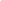 2、打车43分钟21.7公里。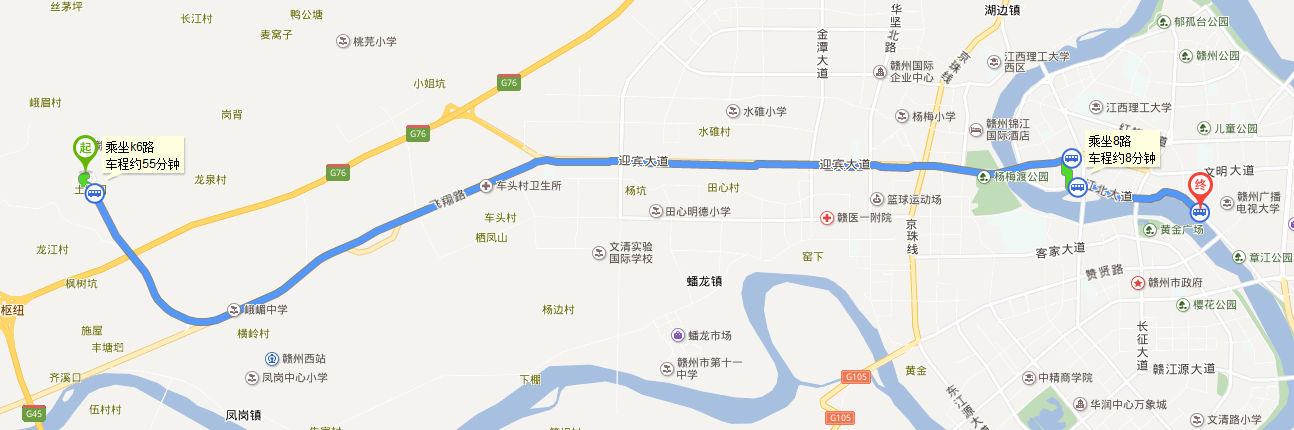 二、赣州火车站（赣州站）1、赣州站，步行  520米，站前大道北站  上车，26路  4站，蓝波湾小区站 下车  蓝波湾小区站  上车 k3路  3站市交警支队站 下车  步行  90米，到达香江湾国际酒店； 2、打车6分钟2.6公里。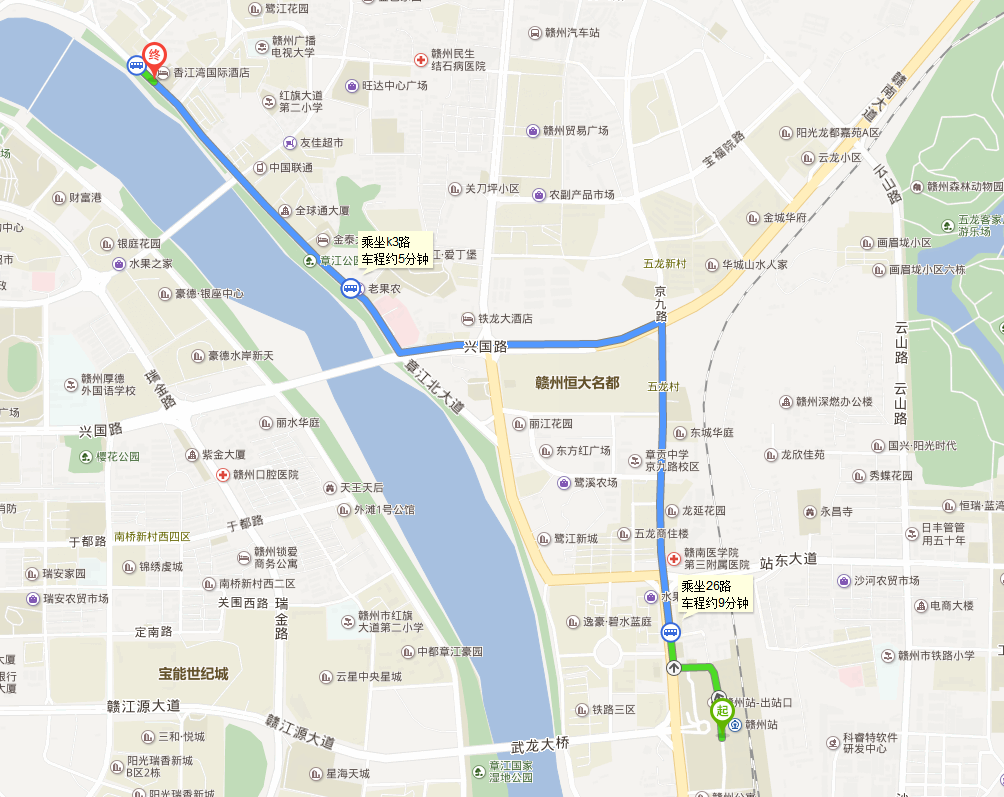 